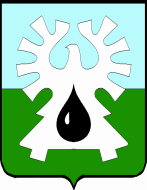 ГОРОДСКОЙ ОКРУГ УРАЙХанты-Мансийского автономного округа-ЮгрыАДМИНИСТРАЦИЯ ГОРОДА УРАЙКомитет по финансам администрации города УрайПРИКАЗот 25.01.2022                                                                                                                            № 07-одО внесении изменений   в сводную бюджетную росписьНа основании пункта 3 статьи 217, приказа Комитета по финансам администрации города Урай от 29.04.2020 №21-од «Об утверждении Порядка составления и ведения сводной бюджетной росписи бюджета городского округа Урай Ханты – Мансийского автономного округа - Югры, бюджетных росписей главных распорядителей средств бюджета городского округа Урай Ханты – Мансийского автономного округа - Югры (главных администраторов источников внутреннего финансирования дефицита бюджета городского округа Урай Ханты – Мансийского автономного округа - Югры) и лимитов бюджетных обязательств городского округа  Урай Ханты – Мансийского автономного округа - Югры»:1. Внести изменения в сводную бюджетную роспись бюджета городского округа Урай Ханты – Мансийского автономного округа - Югры на 2022 год и на плановый период 2023 и 2024 годов согласно приложению.2.  Настоящий приказ вступает в действие с момента подписания.3. Контроль за выполнением приказа возложить на начальника бюджетного управления Л.В.Зорину.Председатель                                                                                                                И.В. Хусаинова